Jézus imája Atyjához: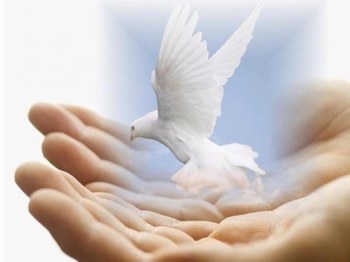 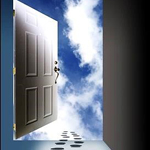    …AKIK… HISZNEK éNBENNEM,…   MINDNYÁJAN EGYEK LEGYENEK!(Jn 17,20-21) Bibliai lelkivezetés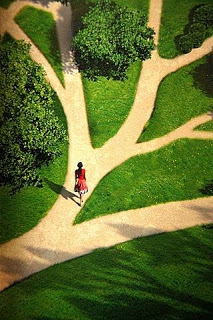 Bármely keresztény felekezet által használható tematikus igegyűjtemény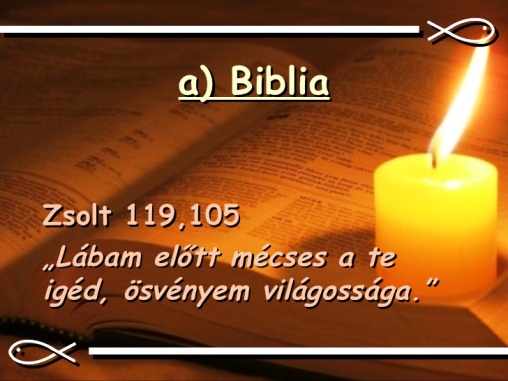 3 az 1-ben szerkesztésű könyvek:         Igék – Imák – NaplóIGÉK: 	a Biblia Istene saját szavaival tanít minket (pl. önmagáról, emberiéletszabályokról, imádkozásról, szenvedésről, boldogságról stb.) IMÁK:      az igék szavaival megfogalmazott imádságokkal megszólítjuk ŐtNAPLÓ:   a lelkünkben meghallott üzenetek kulcsszavait lejegyzeteljük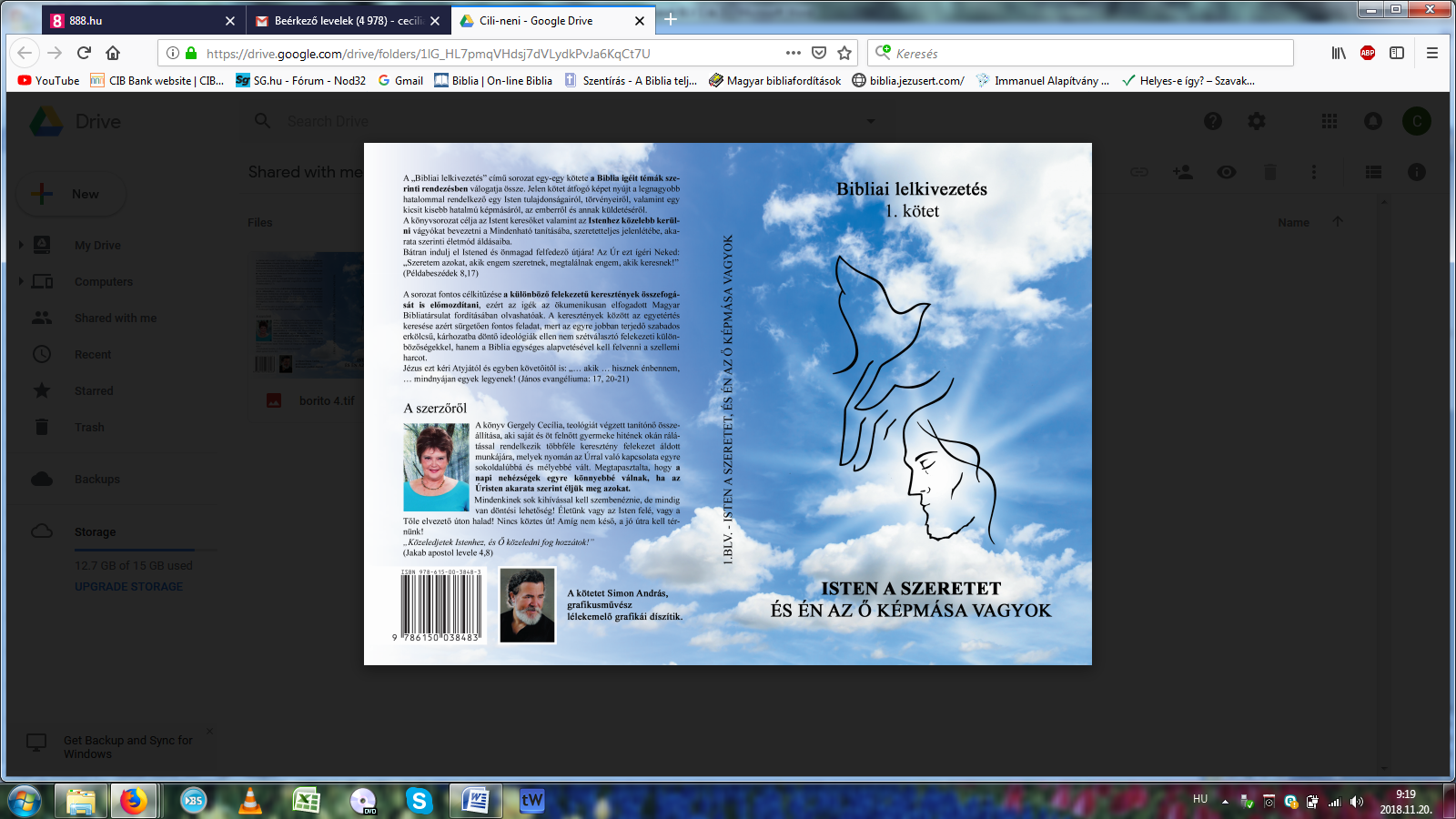 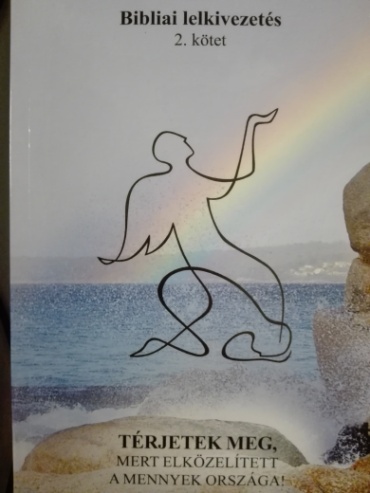 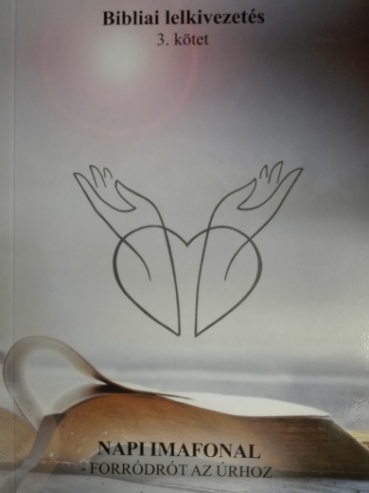        1. kötet:				       2. kötet:		      	        3. kötet:      Isten a szeretet,		            Térjetek meg,			   Napi imafonal              és én az Ő    		          mert elközelített			-  forródrót az Úrhoz        képmása vagyok	        a mennyek országa	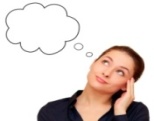 FORGALMAZÓK:Könyvtárellátó (és országos tankönyvforgalmazó): https://www.kello.hu/, CLC Könyvesbolt (Bp.VII. Hársfa utca 19.); Huszár Gál Könyvesbolt (Bp.,V. ker. Deák tér 4.); Ecclesia (Bp.,V. Kossuth L. 4.); Good News Könyvesbolt (Bp.,VII. Dob u. 74.); Szent Gellért Könyvesbolt (Bp., V. Kossuth L. u. 1.), Sorsfordító Könyvesbolt (Bp., VII. ker. Rottenbiller u. 24.), Beke Erika Könyvesboltja (Pécel, Piac tér) Katica Könyvműhely: www.katicakonyv.hu/webshop Simon András grafikus-művész (1012 Bp., Várfok u. 12. II. em. 8.); Immanuel Alapítvány Kiadója: http://www.immanuel.hu; Szent Mauriciusz Monostor: 8427 Bakonybél, Szent Gellért tér 1. http://shop.bakonybel-monostor.hu/ ; Globál Ajándék Üzlet: 5309 Berekfürdő, Berek tér 11., Szabó Levente Gábor ny. lelkész, valamint a könyv szerkesztője: cecilia.gergely@gmail.com 